Montpelier Primary School 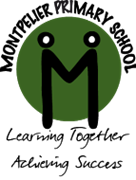 Year 6  HomeworkWhat homework do I have?Where can I get help?When will this homework be checked in school?English reading: ‘The Wind in the Willows’ p.8-9Read the text on p.8. Use this text to find the answers to the questions.Monday 14th JanuaryEnglish SPaG:  Word Classes- Nouns, Adjectives, Adverbs and Verbs p 4-5https://www.bbc.com/bitesize/topics/zwwp8mnTuesday 15th JanuaryMaths arithmetic: Long Multiplication p15-16Maths SATS revision Guide: P. 29Useful times table practise ttrockstars.com/betaWednesday 16th JanuaryMaths reasoning: Long multiplication p.17Maths SATS revision Guide: P. 29Long multiplication demonstration- https://www.mathsisfun.com/numbers/multiplication-long.html Thursday 17th January English reading: ‘Insects on summer staycation’ p.26-27Read the text on p.26. Use this text to find the answers to the questions.Monday 21st JanuaryEnglish SPaG: Full stops, Capital letters, Exclamation and Question Marks p.32https://www.bbc.com/bitesize/articles/z3dcmsghttps://www.bbc.com/bitesize/articles/zcm3qhvTuesday 22nd JanuaryMaths arithmetic: Dividing whole numbers P17-19Maths SATs Revision Guide Pg, 26, 27 & 30Wednesday 23rd JanuaryMaths reasoning: Short division p18-19 Maths SATs Revision Guide Pg 30Bus stop method revision- https://www.theschoolrun.com/what-is-the-bus-stop-method-for-division Thursday 24th  JanuaryEnglish reading: ‘Astronaut Dan’ p.46-47Read the text on p.46. Use this text to find the answers to the questions.Monday 28th JanuaryEnglish SPaG: Active and passive voice p.20-21English SATs Revision Guide: p.69 Active and passive voice.Tuesday 29th JanuaryMaths arithmetic: Order of operations pg. 49-51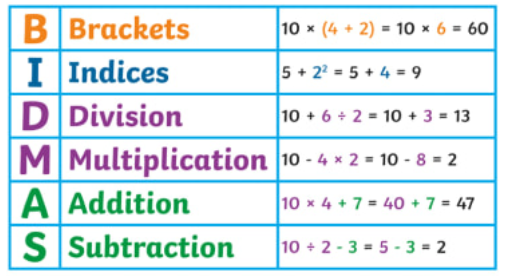 Wednesday 30th JanuaryMaths reasoning: Progress test 1 p 22-23 Maths SATs revision Guide Thursday 31st  JanuaryWhat homework do I have?Where can I get help?When will this homework be checked in school?English reading: ‘A sudden puff of glittering smoke’ p.10-11Read the text on p.10. Use this text to find the answers to the questions.Monday 4th February English SPaG: Expanded Noun Phrase p.22-23English SATs Revision Guide: p.78 Noun Phrases.Tuesday 5th February Maths arithmetic: Square and cube numbers p 45Maths SATs Revision Guide P 25Wednesday 6th February Maths reasoning: All kinds of numbers p.9-10 Maths SATs Revision Guide P 22-25BBC website factor and multiples- http://www.bbc.co.uk/bitesize/ks2/maths/number/factors_multiples/read/1/ Thursday 7th February English reading: ‘Tales of childhood’ p.28-29Read the text on p.28. Use this text to find the answers to the questions.Monday 11th February English SPaG: Brackets, dashes and commas p.34-35English SATs Revision Guide: p.72, 73, 74, 75 Brackets, dashes and commasTuesday 12th February Maths arithmetic: Negative numbers p.47-48 Maths SATs Revision Guide P 6-7BBC Website-http://www.bbc.co.uk/bitesize /ks2/maths/number/negative_numbers/read/1/ Wednesday 13th February Maths reasoning: Negative numbers p.6-7Maths SATs Revision Guide P 6-7Thursday 14th  February English reading: ‘Winter dusk’ p.48-49Read the text on p.48. Use this text to find the answers to the questions.Monday 25th February English SPaG: Adverbs and adverbials p.14-15English SATs Revision Guide: p 70.AdverbsUseful video to help with adverbials:https://www.youtube.com/watch?v=B3hR3BHpehoMonday 25th February Maths arithmetic: Multiplying decimals p.36-37Maths SATs Revision Guide P 26Tuesday 26h February Maths reasoning: Area and perimeter p.33-34Maths SATs Revision Guide P 48-50Tuesday 26th February English reading: ‘A Tudor girl’s diary’ p.14-15Read the text on p.14. Use this text to find the answers to the questions.Wednesday  27th February English SPaG: Conjunctions and relative pronouns p.18 English SATs Revision Guide: p.13 and p.73Informative prezi: https://prezi.com/ vcc81sc74qm_/relative-pronouns/ Wednesday  27th February Maths arithmetic: Dividing decimals p.38-39Dividing by 10, 100 and 100 Maths revision guide p26                                  BBC website: http://www.bbc.co.uk/bitesize/ks2/maths/number/multiplication_division/read/7/ Thursday 28th  February Maths reasoning: Volume p.35 Maths SATs Revision Guide P 50Thursday 28th  February 